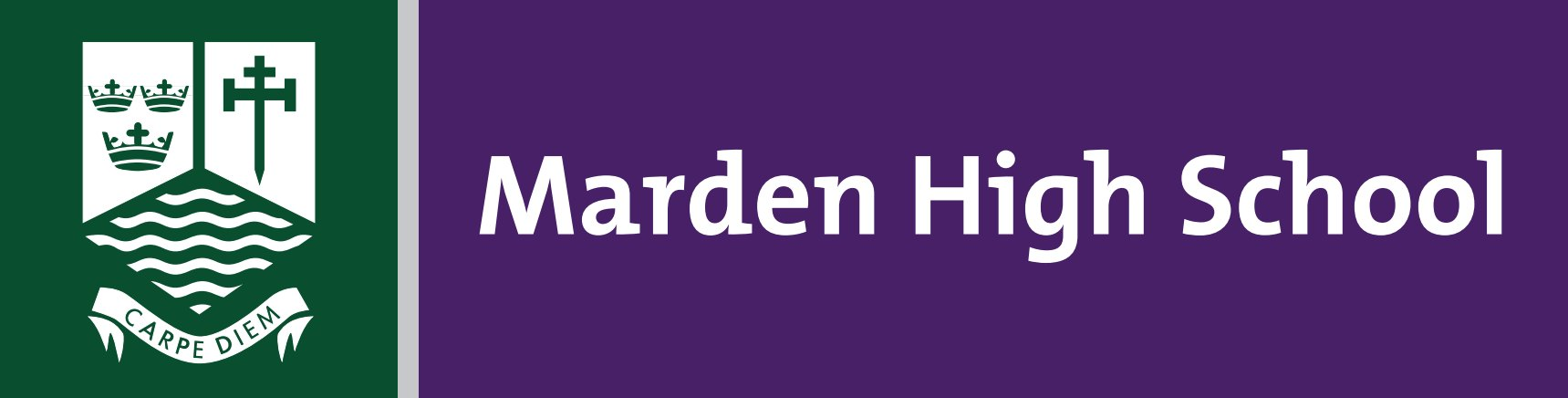 Curriculum Leader for History: TLR2B Job Description & Person SpecificationThe Latin motto of the Marden High School community is Carpe Diem!Which means: “Rejoice...seize the day; live life to the fullest; make the most of what you have.”So we will: Put the learning and progress of students firstInspire them to be happy, healthy, confident, unique and tolerant individuals who flourish and achieveGuide all of them to fulfil their potential academically, socially and spirituallyPromote their responsibility and resilience, diligence and determination, independence and enterpriseEncourage their originality and creativityCare for them in a safe and equal environmentWe expect all professionals at Marden to:Be committed to raising standards and continuous improvementRelate well to our studentsPut student needs firstBe self starters and aim for the best in what they doHave confidence and competence in the use of ICTBe team playersCommunicate well Be positive and cooperative, especially in times of changeReview what they do regularlyBe punctual ...and always to support, implement and develop engaging learning experiences for our students.What the curriculum leader for History will doYour roles and responsibilities: Promote the highest possible standards of achievement in historyEnsure that students achieve or exceed their targets in historyRaise the quality of curriculum and teaching by defining and implementing appropriate improvement targets in historyLead, manage and develop staff and visitors who contribute to teaching historyAt Marden we believe that an effective curriculum leader:Makes decisions for one reason: LEARNING improving outcomes for studentsTakes responsibility for what happens in the subjectKnows what is happening in the subjectKnows what needs improvingCreates a culture where teaching and learning come firstLeads staff through a combination of support and challengeSets a professional exampleAs curriculum leader for history, your department must have: clear, written aims, plans and objectivesan agreed raising achievement planagreed schemes of work which include all students an agreed SEF evaluating strengths and weaknesses high quality assessment and feedback clear, simple records on pupils’ progress analysis of standards and how well different groups are doingregular, minuted meetings planned professional development well deployed resources, including support staffplentiful, accessible and high quality resources, often available on the learning platform Key CriteriaEssentialDesirableEvidenceQualifications and trainingQualified teacher statusRelevant university degreeSubstantial recent training in relevant areasGood honours degree in historyTraining in leadershipFrequent training in teaching and learningApplicationExperienceObjective data based evidence of leading or co-leading a significant improvement in final outcomes at GCSE at subject level Objective evidence of the use of high quality data analysis in impacting on and improving learning and progress Participation in a successful initiative to improve teaching and learningExcellent track record as a highly effective teacherObjective data based evidence of achieving a significant improvement in final outcomes at GCSE at subject level over a period of at least 3 yearsApplication/referencesCompetenceClear understanding of the impact good history teaching has on personal and academic developmentConsistently good/outstanding standard of classroom practice, evidenced by lesson observations and pupil dataPotential to bring out the best in a teamEffective monitoring and evaluationAbility to lead strategic planning at subject level High level of understanding of teaching and learning and AFLVery effective time management and organisational skillsHigh level of  skill in behaviour managementGood level of ICT literacy Very effective communication in speech and writingGood understanding of safeguardingAbility to participate in strategic planning at subject and whole school levelDelivery of high quality staff trainingConsistently outstanding standard of classroom practice, evidenced by lesson observations, OFSTED and pupil dataEvidence of highly effective team leadershipAbility to help create simple, effective systems which aid consistencyApplication/lesson observation/presentation/interviewPersonal qualitiesCore values are consistent with those of Marden High SchoolPassionate about history Positive attitude, even at times of change and challengeFlexibilityTeam playerInsightfulReflectivePrepared to “go the extra mile”Interview/ presentation/ referencesOther requirementsGood record of attendance and punctualitySmart appearanceSatisfactory DBSInterview/ references/ satisfactory completion of our safeguarding procedures, including a DBS check